FIESTA DE LAS MUJERES.ALDEA DEL FRESNO 2.023*SABADO 18 DE FEBRERO**14:00 horas- Salida desde la Plaza del Ayuntamiento hacia la Finca Navayuncosa, donde nos comeremos las tradicionales        patatas con carne. El trayecto estará amenizado por la charanga “LOS PARRANDEROS”.*15:00 horas- Tradicional comida.*18:00 horas- Gran chocolatada popular para todo el pueblo en la Plaza Víctimas del Terrorismo, amenizada por la charanga. *19:00 horas- Baile de disfraces para niños y adultos hasta las 02:00 de la mañana (no habrá descanso) con nuestra “DJ. MARÍA DEL VALLE” en el Centro Cultural. *DOMINGO 19 DE FEBRERO**12:00 horas- Santa Misa y Procesión en honor de Nuestra Señora “La Virgen de la Unión” 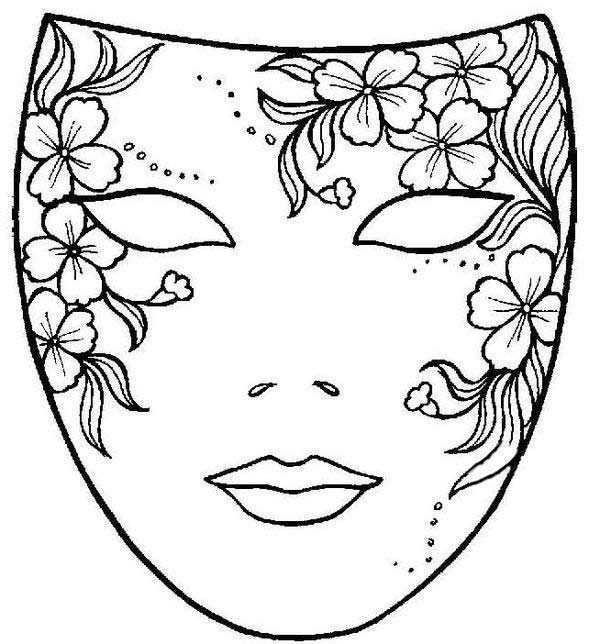 acompañada de la “ASOCIACIÓN CULTURAL MUSICAL DE ALDEA DEL FRESNO” y charanga “LOS PARRANDEROS”.*Apúntate en Mercería Rabel y Quinielas Águeda, hasta el viernes 17 de febrero. PRECIO 5 €UROS.*No lo dejéis para última hora.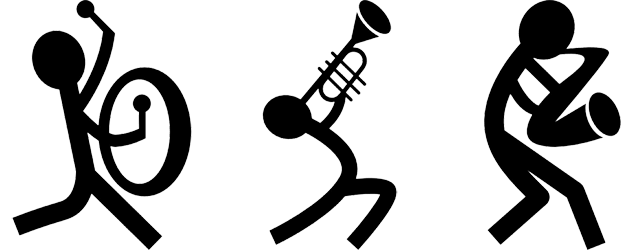 